Publicado en  el 17/03/2014 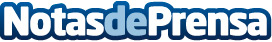 Indra crea una APP sobre Smartphone para personalizar el acceso al alumno a los servicios de su UniversidadDatos de contacto:IndraNota de prensa publicada en: https://www.notasdeprensa.es/indra-crea-una-app-sobre-smartphone-para_1 Categorias: Dispositivos móviles Universidades http://www.notasdeprensa.es